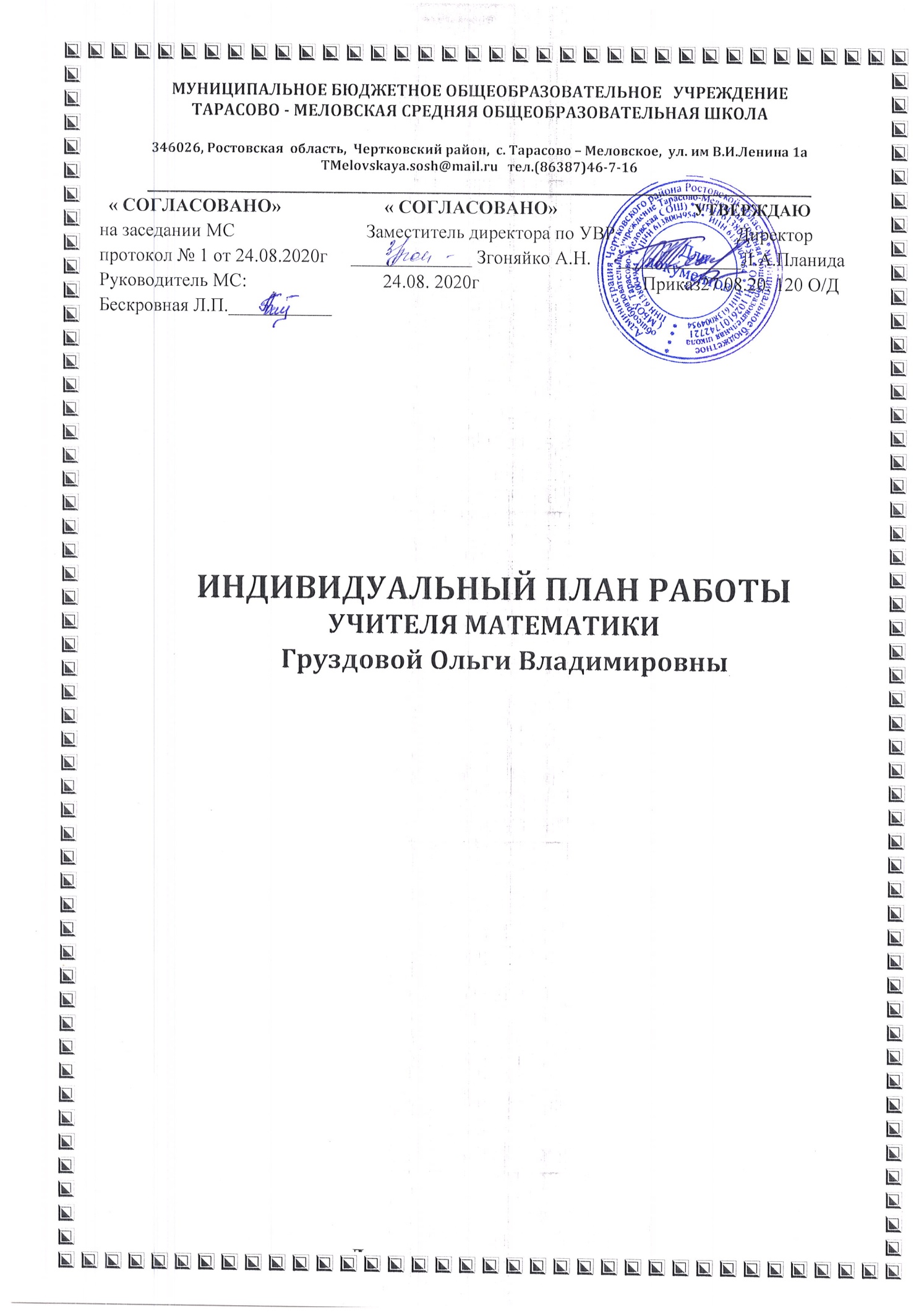 Личные данные педагогаТема профессионального самообразования:Формирование познавательной активности на уроках математики.Цель: повышение качества знаний обучающихся путем непрерывного повышения уровня педагогического мастерства учителя.Задачи:1.Совершенствование форм и методов обучения математике путём ознакомления с новыми образовательными технологиями для развития функциональной грамотности учащихся.2. Развитие ключевых компетенций на основе внедрения современных информационно-коммуникативных технологийОбщий объем часов работы учителя1.Изучение нормативно-правовых документов обеспечивающих реализацию ФГОС.2.  Разработка методических материалов, обеспечивающих реализацию ФГОС и обновление учебно-воспитательного процесса.3.      Участие в системе школьной и районной методической работы4.      Обучение на курсах в системе повышения квалификации 5. Работа с обучающимися.6.      Обобщение и распространение собственного опыта педагогической деятельности Предполагаемый результат:повышение успеваемости и уровня обученности учащихся по алгебре и геометрии.повышение мотивации к занятиямматематикой.умение обучающихся работать с потоком информации, грамотно использовать полученный материал в творческих работах.периодический  самоанализ профессиональной деятельности, отчет о результатах работы над темой на ШМС , РМО и педсоветах.разработка дидактических материалов, тестов, способствующих улучшению качества обучения в изучении предмета..1.ФамилияГруздова.2.ИмяОльга3.ОтчествоВладимировна4.Место работы (полное наименование учреждения в соответствии с Уставом, с какого года работает в данном учреждении)муниципальное бюджетное общеобразовательное учреждение Тарасово-Меловская средняя общеобразовательная школа,1997г6.Населенный пункт (город, район)с.Тарасово-Меловское Чертковский район Ростовская область7.Стаж (педагогический)23года8.Стаж (по специальности)23года9.Образование (уровень образования, наименование учреждения высшего, среднего профессионального образования, квалификация по диплому, реквизиты диплома с указанием даты выдачи)Высшее.Г.Ростов-на-Дону Ростовский государственный педагогический университет, учитель математики и информатики по специальности: «Математика», ДВС 1469977, регистрационный номер 82, дата выдачи: 21 февраля 2002г.10.Курсы повышения квалификации.«Методика преподавания алгебры в соответствии с ФГОС» 108 часов,2020г«Методика преподавания геометрии в соответствии с ФГОС» 108 часов ,2020г11.Квалификационная категория (имеющаяся), дата присвоенияВысшая.                                                                                               Приказ №474 от 19.06.2020 г№п.п.Виды работыКоличество часов в неделюКоличество часов в год1Учебная  работа:Алгебра 8классГеометрия 8классАлгебра 9классГеометрия 9классАлгебра и начала математического анализа 10классГеометрия 10классАлгебра и начала математического анализа  11классГеометрия 11классИтого:3 часа2 часа3 часа2 часа3часа2 часа3 часа2часа20часов105 часов70 часов102 часов68 часов105 часов70часов102часов68часов6902.Кружок «В мире формул»2 часа70 часов3.Внеурочные занятия:  «Пифагор»2 часа70часовСодержание деятельностиСрокиРезультатРезультат1.ФЗ РФ № 273 «Об образовании» 2.Федеральные государственные образовательные стандарты 3. Изучение нормативно-правовых документов, регламентирующих ЕГЭ, ОГЭ,ВПР и других. В течение всего периодаИсполнение нормативных документов.Развитие правовой компетенцииИсполнение нормативных документов.Развитие правовой компетенцииСодержание деятельностиСрокиРезультатРезультат1.Разработка рабочих программ по алгебре и геометрии (8-11 класс). 2.Разработка индивидуальных и дифференцированных заданий для обучающихся. 3. Разработка заданий для самостоятельных работ, контрольных работ, тестовых работ.4. Разработка тестовых заданий для подготовки к ВПР, ОГЭ, ЕГЭ.5. Разработка рабочей программы кружковой и внеурочной деятельности.Ежегоднодо 01.09.В течение годаВ течение годаВ течение годаЕжегоднодо 01.09.Рабочие программы Дидактические материалыРабочие программы Дидактические материалыСодержание деятельностиСрокиРезультатРезультат1.Участие в работе районного МО по предмету.2.Участие в работе заседаний методического совета школы.3.Проведение открытых уроков, внеклассных мероприятий в рамках предметных недель.4. Знакомство при помощи информационных ресурсов Интернета с новыми формами, методами и приёмами обучения по предмету. 5. Изучение опыта работы учителей-предметников в сети Интернет.6. Посещение уроков коллег своей школы в рамках   обмена опытом.7. Проведение открытых уроков для коллег по работе.8. Выступление  на РМО,МС,педсовете.9. Периодическое проведение самоанализа профессиональной деятельности. В течение всего периодаРазмещение информации в сети Интернет. Конспекты открытых уроков и внеклассных мероприятий. Мониторинг  работы с одаренными детьми.Индивидуальный мониторинг по предмету.Размещение информации в сети Интернет. Конспекты открытых уроков и внеклассных мероприятий. Мониторинг  работы с одаренными детьми.Индивидуальный мониторинг по предмету.Содержание деятельностиСрокиРезультатРезультатПрохождение курсов повышения  квалификации по теме : «Методика преподавания биологии в соответствии с ФГОС» В соответствии с графикомУдостоверениеУдостоверениеСодержание деятельностиСрокиРезультатРезультат1.Организация работы с одарёнными детьми, подготовка обучающихся к участию в очных олимпиадах. 2.Участие обучающихся в очных и дистанционных олимпиадах, предметных викторинах  и конкурсах  различного уровня, 3.Работа  с обучающимися, требующими коррекции знаний. В течение всего периодаПланы работы, дипломы, грамоты,сертификаты,индивидуальный мониторинг по предметуПланы работы, дипломы, грамоты,сертификаты,индивидуальный мониторинг по предметуСодержание деятельностиСрокиРезультатРезультат1 . Участие в конференциях, семинарах, мастер-классах, вебинарах.2. Выступление  на РМО,МС,педсовете.3. Публикация материалов в научно-педагогических и методических изданиях, в том числе в сети Интернет.4. Обобщение и оформление материалов в методическую копилку школы: мастер-класс, открытые уроки, семинары5. Участие в профессиональных конкурсах (в т.ч. дистанционных) разного уровня, грантах. В течение всего периода Методические материалы,технологические карты, грамоты, дипломы, сертификатыМетодические материалы,технологические карты, грамоты, дипломы, сертификаты